Publicado en Madrid el 26/09/2022 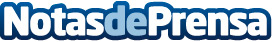 La demanda de talento especializado sigue imparable en el sector de servicios TIC, con un incremento interanual del 7,8%, según VASSEl sector de servicios TIC sigue dando muestras de fortaleza gracias a sus cifras de contratación entre junio de 2021 y junio de 2022Datos de contacto:Trescom914 11 58 68Nota de prensa publicada en: https://www.notasdeprensa.es/la-demanda-de-talento-especializado-sigue Categorias: Telecomunicaciones E-Commerce Recursos humanos Innovación Tecnológica http://www.notasdeprensa.es